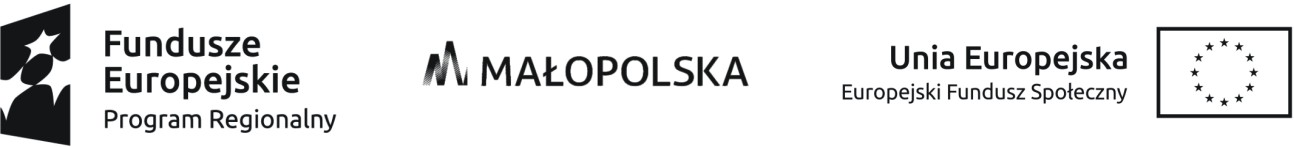 Lista rankingowa wniosków, które otrzymały pozytywną ocenę formalną Biznes Planu do projektu "Nowy Start III "złożonego w III naborze w Agencji Rozwoju Małopolski Zachodniej S.A.										21.07.2021 r.Lp.Numer EwidencyjnyPoprawny / niepoprawny formalnie110/NSIII/ARMZPOPRAWNY211/NSIII/ARMZPOPRAWNY312/NSIII/ARMZPOPRAWNY413/NSIII/ARMZPOPRAWNY